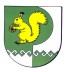 от 22 апреля 2024 г. № 217 О признании утратившим силу постановления Администрации Моркинского муниципального района от 11 сентября 2018 года №437В соответствии с Федеральным законом от 31 июля 2020 года                        №248-ФЗ  «О государственном контроле (надзоре) и муниципальном контроле в Российской Федерации», руководствуясь Уставом Моркинского муниципального района Республики Марий Эл, Администрация Моркинского муниципального района п о с т а н о в л я е т:1. Признать утратившим силу постановление Администрации Моркинского муниципального района от 11 сентября 2018 года № 437                        «О внесении изменений в Административный регламент по осуществлению муниципального контроля за обеспечением сохранности автомобильных дорог местного значения вне границ населенных пунктов в границах муниципального образования «Моркинский муниципальный район». 2. Настоящее постановление вступает в силу после его официального опубликования.3. Опубликовать настоящее постановление в районной газете «Моркинская земля» и разместить на официальном интернет-портале Республики Марий Эл.4. Контроль за исполнением настоящего постановления возложить                 на первого заместителя главы администрации, руководителя отдела архитектуры, капитального строительства и муниципального хозяйства Администрации Моркинского муниципального района Хуснутдинова Г.С.              И.о. главы АдминистрацииМоркинского муниципального района                                       Г.С. ХуснутдиновМОРКО МУНИЦИПАЛЬНЫЙ РАЙОН  АДМИНИСТРАЦИЙПУНЧАЛАДМИНИСТРАЦИЯМОРКИНСКОГО МУНИЦИПАЛЬНОГО  РАЙОНАПОСТАНОВЛЕНИЕ